Sternwartschule • Im Dahlacker 15 • 40223 Düsseldorf*************************************************
„Im Grunde sind es immer die Verbindungen mit Menschen, die dem Leben seinen Wert geben.“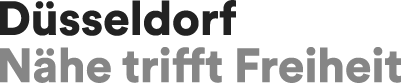 
(W.v. Humboldt)
**************************************************

Liebe Eltern der Sternwartschule,

wir freuen uns sehr, dass wir in den letzten Wochen mit Ihnen und Ihren Kindern durch gemeinsame Ereignisse und Feste zusammenkommen konnten. Es sind immer die Verbindungen mit Menschen, die das Schulleben für alle wertvoll machen. Wir bedanken uns herzlich für Ihre Anteilnahme, Ihr Engagement an der Sternwartschule und Ihr Vertrauen in unser Schulteam!

Der letzte Schultag vor den Weihnachtsferien ist diesmal der kommende Mittwoch (20.12.2023). Es findet für die Jahrgänge 1-3 Unterricht bis 11.45 Uhr, für den Jahrgang 4 bis 12.45 Uhr statt. Die Schule startet im neuen Jahr wieder am Montag, den 08.01.2024 um 8.00 bzw. 8.15 Uhr.

Im Anhang finden Sie den aktuellen Stand der Terminplanung für das zweite Halbjahr. Änderungen oder Ergänzungen finden Sie stets auf dem Lernzeitplan und auf unserer Homepage (unter Kalender).
​​​​​​​Bitte beachten Sie unbedingt, dass Ihr Kind im Rahmen unseres aufwendig geplanten Zirkusprojektes sowohl am 3. als auch am 4. Mai 2024 einen Auftritt in der Manege hat!

​​Über die Öffnungszeiten der OGS am 21./22.12.2023 wurden Sie bereits von unserem OGS-Team informiert und Sie hatten Gelegenheit, Ihr Kind für diese Tage anzumelden.

Die Zeugnisausgabe der Halbjahreszeugnisse, die nur die Jahrgänge 3 und 4 bekommen, findet am Freitag, den 26.01.2024 statt. Eine Kopie wird den Kindern durch die Klassenlehrerin bereits am 24.01.2024 ausgeteilt. Bitte geben Sie diese unterschrieben bis zum 26.01.2024 zurück. Die vierten Klassen erhalten mit dem Zeugnis außerdem den gelben Anmeldebogen für die weiterführende Schule.
Sollte es inhaltliche Fragen zum Zeugnis geben, kontaktieren Sie bitte entsprechend zeitnah per Mail die Klassenlehrerin Ihres Kindes.

Wir wünschen allen eine frohe Zeit mit der Familie, friedliche Festtage und kommen Sie gesund ins neue Jahr!

Mit herzlichen Grüßen vom gesamten Schulteam,
Christine Schilmar 

-- 